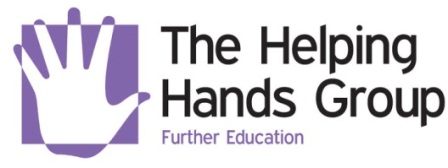 £8.90 PER HOUR PLUS ADDITIONAL SLEEP IN RATEHOURS 16.75 Per weekEvery Wednesday 4pm – 9.30am (this includes a sleep in)Every other Sunday 11am – 9.30am (this includes a sleep in)Please note, this is shift workAn exciting opportunity has arisen to support a young man in his own home.  You will be required to cover time our young person spends in his home environment, mornings, evenings, weekends and holiday periods including bank holidays.Benefits :Never have to work on your birthdayDouble pay on Bank holidaysTaking him on day trips to theatre, beach or another activityTo apply for this position, you need to be:DedicatedCaringAble to use your own initiative and be resourcefulAble to use your common sense.Have full/clean driving licence. Preferably be over 25 years old due to insurance reasonsPrevious experience would be beneficialAble to work on a rota system, this will include weekend working, bank holidays, sleep in duties and staff absence cover possibly at short notice.If you are interested please fill in the application form using the person specification and job description and return to HR Manager at: vikki.harmer@thhg.org.uk.If you have any queries, please contact Suzanne Gilby, Group Director, on 01733 561000 alternatively you can email her at suzanne.gilby@thhg.org.uk.For more information please see Group Director, Suzanne Gilby.Closing date:		2nd July 2020Interview date:	TBC